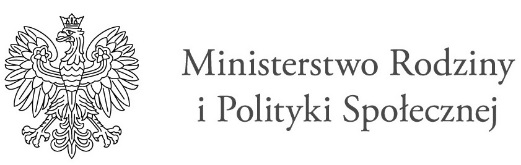 Zakres czynności w ramach usług asystenta do Programu„Asystent osobisty osoby niepełnosprawnej”– edycja 2022Zakres czynności w szczególności dotyczy:wsparcie w czynnościach samoobsługowych, w tym utrzymaniu higieny osobistej i czynnościach pielęgnacyjnych:myciu głowy, myciu ciała, kąpieli ☐;czesaniu ☐;goleniu☐;obcinaniu paznokci rąk i nóg☐;zmianie pozycji, np. przesiadaniu się z łóżka/krzesła na wózek, ułożeniu się w łóżku☐;zapobieganiu powstaniu odleżyn lub odparzeń☐;przygotowaniu i spożywaniu posiłków i napojów☐;słaniu łóżka i zmianie pościeli☐;wsparcie w prowadzeniu gospodarstwa domowego i wypełnianiu ról społecznych (w przypadku samodzielnego zamieszkiwania): sprzątaniu mieszkania, w tym urządzeń codziennego użytku i sanitarnych oraz wynoszeniu śmieci☐;dokonywaniu bieżących zakupów (towarzyszenie  osoby niepełnosprawnej w sklepie – np. informowanie jej  o lokalizacji towarów na półkach, podawanie towarów z półek, wkładanie towarów do koszyka/wózka sklepowego, niesienie koszyka (maksymalnie do 5 kg), prowadzenie wózka osoby niepełnosprawnej lub wózka sklepowego, pomoc przy kasie)☐;myciu okien☐;utrzymywaniu w czystości i sprawności sprzętu ułatwiającego codzienne funkcjonowanie (np. wózek, balkonik, podnośnik, kule, elektryczna szczoteczka do zębów, elektryczna golarka, etc.)☐;praniu i prasowaniu odzieży i pościeli, ewentualnie ich oddawanie i odbiór z pralni (w obecności osoby niepełnosprawnej)☐;podaniu dziecka do karmienia, podniesieniu, przeniesieniu lub przewinięciu go☐;transporcie dziecka osoby niepełnosprawnej np. odebraniu ze żłobka, przedszkola, szkoły (wyłącznie w obecności osoby niepełnosprawnej)☐;wsparcie w przemieszczaniu się poza miejscem zamieszkania: pchanie wózka osoby niepełnosprawnej☐;pomoc w pokonywaniu barier architektonicznych (np. schody, krawężniki, otwieranie drzwi)☐;pomoc w orientacji przestrzennej osobom niewidomym i słabowidzącym☐;pomoc we wsiadaniu do i wysiadaniu z: tramwaju, autobusu, samochodu, pociągu☐;asystowanie podczas podróży środkami komunikacji publicznej, w tym służącymi do transportu osób niepełnosprawnych oraz taksówkami☐;transport uczestnika Programu samochodem osoby niepełnosprawnej lub asystenta☐;wsparcie w podejmowaniu aktywności życiowej i komunikowaniu się z otoczeniem: wyjście na spacer☐;asystowanie podczas obecności osoby niepełnosprawnej w: kinie, teatrze, muzeum, restauracji, miejscu kultu religijnego, kawiarni, wydarzeniu plenerowym, etc.☐;wsparcie w załatwianiu spraw urzędowych i związanych z poszukiwaniem pracy (np. rozmowie z urzędnikiem w wypadku trudności z werbalnym komunikowaniem się, wypełnianiu formularzy)☐;wsparcie w rozmowie z otoczeniem w wypadku trudności z werbalnym komunikowaniem się;notowanie dyktowanych przez klienta treści ręcznie i na komputerze☐;pomoc w zmianie ubioru i pozycji podczas: wizyt lekarskich, zabiegów rehabilitacyjnych, ćwiczeń fizjoterapeutycznych, pobytu na pływalni☐;wsparcie w załatwianiu spraw  w punktach usługowych (w obecności osoby niepełnosprawnej)☐.Miejscowość, dnia……………………… .                                                                 …………………………………………………………….								                            (czytelny podpis uczestnika Programu/opiekuna prawnego) 